Digitale Kompetenzen – Self-Assessment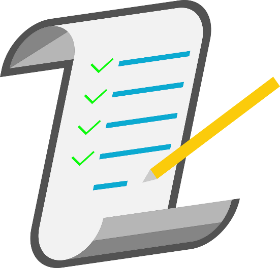 Kompetenzen, die Sie gut beherrschenKompetenzen, wo Sie Nachholbedarf sehenKompetenzen, mit denen Sie nichts anfangen können